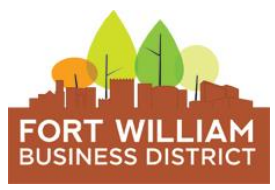 Thursday December 14, 2017510 Victoria Ave E8:00am – 10:00amMinutesAttendance: Larry Hebert, Aldo Ruberto, Raechel Reed, Mike Larizza, Shelby Ch’ng
Regrets Sent: Ashley Sauer, Robert Tindall, Craig Napper
Recording Minutes: Kristina BelangerMeeting called to order at 8:22amMotion to approve agenda 
Moved: Mike Larizza, Second: Raechel Reed
Approved UnanimouslyMotion to approve of minutes of Thursday, November 9
Moved: Aldo Ruberto, Second: Raechel Reed
Approved UnanimouslyMotion to approve minutes of Friday, November 24
Moved: Larry Hebert, Second: Raechel Reed
Approved UnanimouslyMotion to approve minutes of Wednesday, November 29
Moved: Raechel Reed, Second: Aldo Ruberto
Approved UnanimouslyMotion to approve finances for November 2017
Moved: Aldo Ruberto, Second: Mike Larizza
Approved UnanimouslyMotion to pass the following line item changes:Move $2,291.63 from BIA Dollars to Cash SponsorshipsMove $7,000 from Repairs and Maintenance to BeautificationMove $3,000 from Coordinator Payroll to BookkeepingMove $14,000 from Maintenance to BeautificationMove $7,000 from Rent to Storage
Moved: Mike Larizza, Second: Larry Hebert
Approved UnanimouslyLarry Hebert to sit on the planning committee for Doors Open Thunder Bay as a representative of the Fort William BIA
Action Item: Kristina to notify Laurie AbthorpeMotion to approve a $200 honorarium for Shalini for her work on Winter-Ville in Vic-Ville
Moved: Mike Larizza, Second: Raechel Reed
Approved UnanimouslyMotion to approve up to $4,000 in expenditures to get Patterson Park lit (electrician bill and additional lighting)
Moved: Raechel Reed, Second: Larry Hebert
Approved UnanimouslyAmended budget submission prepared by the executive committee and the BIA bookkeeper was presented to the board. Excerpt from budget submimssion:Fort William BIA Budget for 2018Taxes LeviedConstruction & Beautification                                                                        $   27,000.00Administration (payroll/outside contracts/audit)                                      $   33,000.00                                                                                                                              	         $   60,000.00City of Thunder Bay ContributionsConstruction & Beautification                                                                          $   27,900.00Media (social, website, radio & print)                                                             $   17,000.00Administration (fixed costs)                                                                              $   12,900.00Adminstration  (other)                                                                                       $     2,200.00                                                                                                                            	            $   60,000.00Total Budget Request for 2018                                                                        $120,000.00
Motion to approve amended budget submission, and request matching dollars for the Façade Incentive from the City in a separate deputation
Mover: Mike Larizza, Second: Raechel Reed
Approved Unanimously
Action Item: Kristina Belanger to contact Lauren Paradis with the amended budget letter, along with the minutes of the meeting. Kristina to inquire as to the process for requesting the deputation Date for General Membership Meeting set for Friday, January 19th from 5-7pm
Action Item: Kristina Belanger to contact John Hannam to see if he’s available to attend our meeting, and to ask for his help on preparing a statement regarding the intent and purpose of the meetingDiscussion on replacing Coordinator position
Action item: Shelby Ch’ng to contact Jim Commuzzi from Waterfront District to talk about sharing resources between the two BIAs, and propose an informal joint board meeting
Action Item: Kristina Belanger, Shelby Ch’mg and Raechel Reed to post Coordinator job Discussion was had regarding the Chair position. The goals of the current chair have been met since the 2016 election, and with a new Coordinator starting in the new year, it was suggested that a change in Executive positions occur now to align with the new hire. Elections will still occur again in February 2018.
Motion that Shelby Ch’ng and Raechel Reed step down from their positions of Chair and Vice Chair respectively
Moved: Mike Larizza, Second: Larry Hebert
Approved Unanimously
Motion to elect Raechel Reed as Chair and Shelby Ch’ng as Vice Chair
Moved: Aldo Ruberto, Second: Larry Hebert
Approved UnanimouslyStanding Items – Strategic Planning Updates:Security & Safety (Mike & Robert)
No updatesBranding (Shelby)
No updatesAdvocacy (Larry)
No updatesCommunication & Marketing (Raechel)
No updatesEngagement (Craig)
No updatesBeautification (Mike & Robert)
Action Item: Mike Larizza to prepare a statement to show the cost difference between contracting MD Lawncare and having a maintenance employee and storage area for equipment
Action Item: Raechel Reed to look into the sale of BIA tractorGovernance (Shelby/Executive)
No updatesNext Meeting January 11, 2018 at 5pmMeeting adjourned at 9:14am